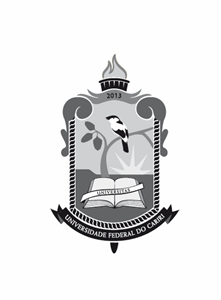 UNIVERSIDADE FEDERAL DO CARIRIPRÓ-REITORIA DE ENSINOPRÓ-REITORIA DE EXTENSÃOAnexo VIEdital Nº 01/2015/PROEN/PROEX/UFCABAREMA DE AVALIAÇÃO DE PROJETOS DE INICIAÇÃO À DOCÊNCIA – UFCACONSIDERAÇÕES:- Para a pontuação total, calcular a média aritmética das notas atribuídas nos itens C1 a C7.- Em casos de empate no total da pontuação, considerar para desempate:- Tempo de serviço como docente em Instituição Federal.DADOS DE IDENTIFICAÇÃO DO PROJETOTÍTULO DO PROJETO:PROFESSOR(ES) – ORIENTADOR(ES)UNIDADE ACADÊMICA:CURSO:QUANTIDADE DE MONITOR (ES)(    ) MONITORIA REMUNERADA      (     ) MONITORIA VOLUNTÁRIADISCIPLINA(S)/SETOR(ES) DE ESTUDO/ MÓDULO(S):TABELA DE PONTUAÇÃOTABELA DE PONTUAÇÃOTABELA DE PONTUAÇÃOPONTOS CRITÉRIOSPONTUAÇÃO OBTIDAC1 – NATUREZA DA DISCIPLINA(S)/SETOR(ES) DE ESTUDO/ MÓDULO(S) – Pontuação Máxima: 10 pontosC1 – NATUREZA DA DISCIPLINA(S)/SETOR(ES) DE ESTUDO/ MÓDULO(S) – Pontuação Máxima: 10 pontos10Obrigatória(s) 05Optativa(s)10Obrigatória/Optativa (nos casos de mais de uma disciplina que apresente alguma destas características).C2 – Plano de trabalho - Pontuação Máxima: 10 pontosContempla o aprendizado dos alunos e dos monitores, bem como o envolvimento em atividades práticas de extensão?C2 – Plano de trabalho - Pontuação Máxima: 10 pontosContempla o aprendizado dos alunos e dos monitores, bem como o envolvimento em atividades práticas de extensão?C3 - JUSTIFICATIVA- Pontuação Máxima: 10 pontosContempla a proposta da monitoria?C3 - JUSTIFICATIVA- Pontuação Máxima: 10 pontosContempla a proposta da monitoria?C4 - OBJETIVOS DA MONITORIA- Pontuação Máxima: 10 pontosContempla os objetivos da(s) disciplina(s)/setor(es) de estudo/módulo(s)?C4 - OBJETIVOS DA MONITORIA- Pontuação Máxima: 10 pontosContempla os objetivos da(s) disciplina(s)/setor(es) de estudo/módulo(s)?C5 - Relação da ação com outras ações de extensão da ufca Pontuação Máxima: 10 pontosA proposta se articula com os planos de trabalho de outras ações da UFCA (quando aplicável) e outras unidades da universidade (quando aplicável).C5 - Relação da ação com outras ações de extensão da ufca Pontuação Máxima: 10 pontosA proposta se articula com os planos de trabalho de outras ações da UFCA (quando aplicável) e outras unidades da universidade (quando aplicável).C6 - METODOLOGIA E ATIVIDADES A SEREM DESENVOLVIDAS PELO(S) MONITOR(ES) - Pontuação Máxima: 10 pontosContempla satisfatoriamente o aprendizado dos alunos e dos monitores, bem como a dimensão extensionista das atividades práticas?C6 - METODOLOGIA E ATIVIDADES A SEREM DESENVOLVIDAS PELO(S) MONITOR(ES) - Pontuação Máxima: 10 pontosContempla satisfatoriamente o aprendizado dos alunos e dos monitores, bem como a dimensão extensionista das atividades práticas?C7 – DECLARAÇÃO DE PARCERIA – Pontuação Máxima: 10 pontosTrata-se de um documento com a anuência da(s) instituição(ões) da comunidade externa, com a(a) qual(is) a ação desenvolverá parceria(s) (quando já firmada(s)).C7 – DECLARAÇÃO DE PARCERIA – Pontuação Máxima: 10 pontosTrata-se de um documento com a anuência da(s) instituição(ões) da comunidade externa, com a(a) qual(is) a ação desenvolverá parceria(s) (quando já firmada(s)).Pontuação TotalPontuação Total